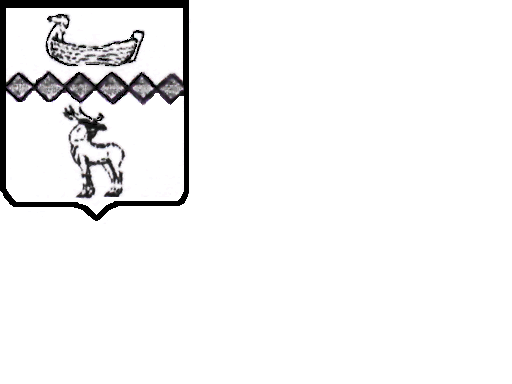 Российская ФедерацияНовгородская область Парфинский районАДМИНИСТРАЦИЯ ПОЛАВСКОГО СЕЛЬСКОГО ПОСЕЛЕНИЯРАСПОРЯЖЕНИЕот  13.01.2021   № 03-ргп.Пола        В соответствии с Федеральным законом от 06 октября 2003 года № 131-ФЗ «Об общих принципах организации местного самоуправления в Российской Федерации», Постановлением Правительства Российской Федерации от 31 августа 2018 года № 1039 «Об утверждении Правил обустройства мест (площадок) накопления твердых коммунальных отходов и ведения их реестра», Уставом Полавского сельского поселения:        1. Утвердить реестр мест (площадок) накопления твердых коммунальных отходов на территории Полавского сельского поселения.        2. Распоряжение подлежит официальному опубликованию в информационном бюллетене  «ИнформПола» и размещению на официальном сайте Администрации сельского поселения в сети «Интернет».Глава сельского поселения                                        С.М.Петров         Утверждёнраспоряжением администрации  Полавкого сельского поселенияот 13.01.2021 г. № 03-ргРеестр мест (площадок) накопления твердых коммунальных отходов на территории Полавского сельского поселения*-реестр контейнерных площадок составлен по фактическому месту их расположения и состоянию на момент вступления в законную силу нового законодательства по обращению с ТКО  и началом работы регионального оператора. В данном реестре не отражены адреса мест складирования ТКО при пакетированном способе вывоза и адреса частных домовладений с индивидуальными контейнерами в частной собственности. Приложение 1к реестру мест (площадок) накоплениятвердых коммунальных отходовна территории Полавского сельского поселения1. Новгородская  Парфинский район п. Пола ул.Зеленая. на территорииоколо дома 6, координаты57.940166, 31.842469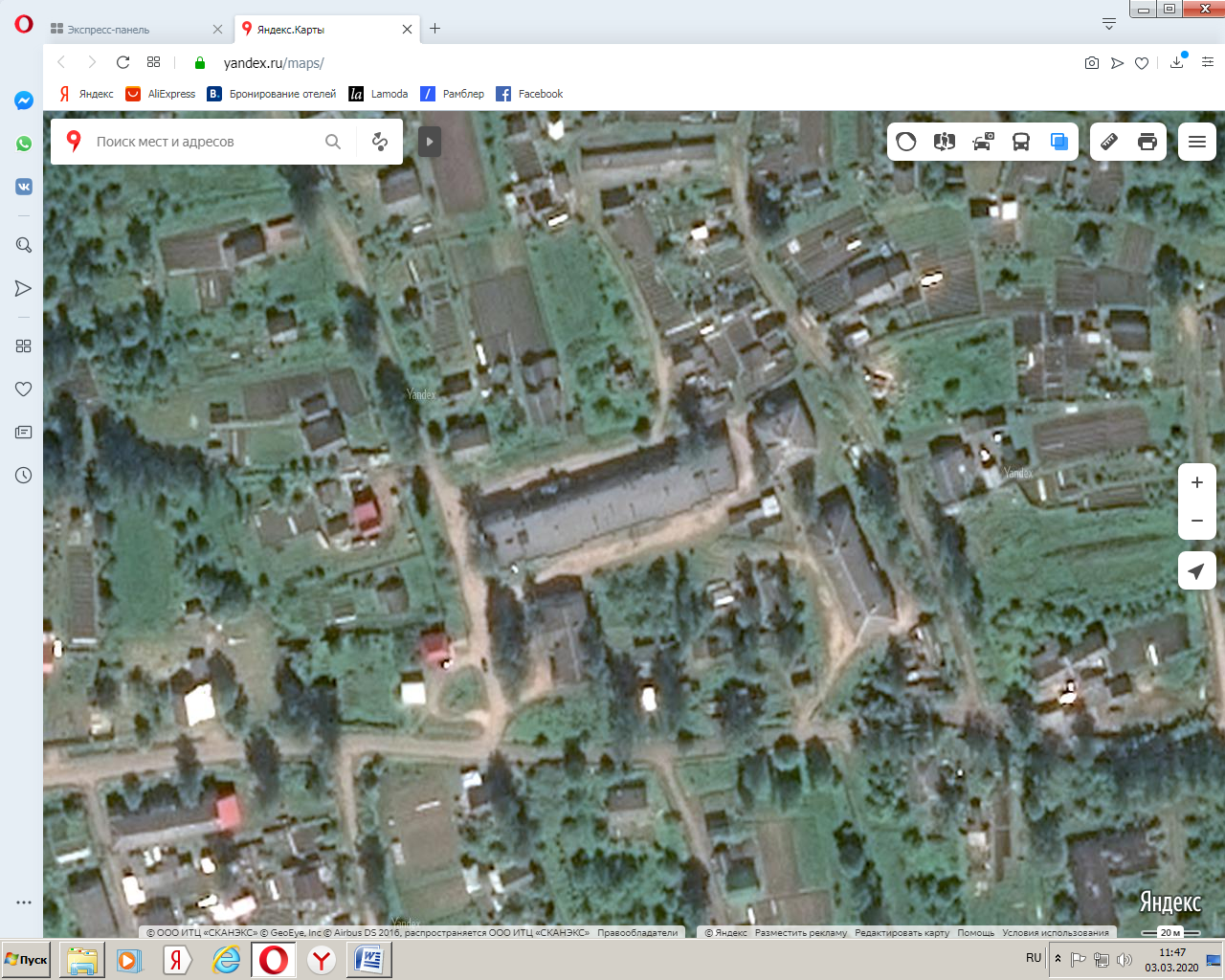 2. Новгородская  Парфинский район п. Пола ул. Пионерская д.58, на территории между домами д.58 и д.48а, координаты57.934643, 31.833869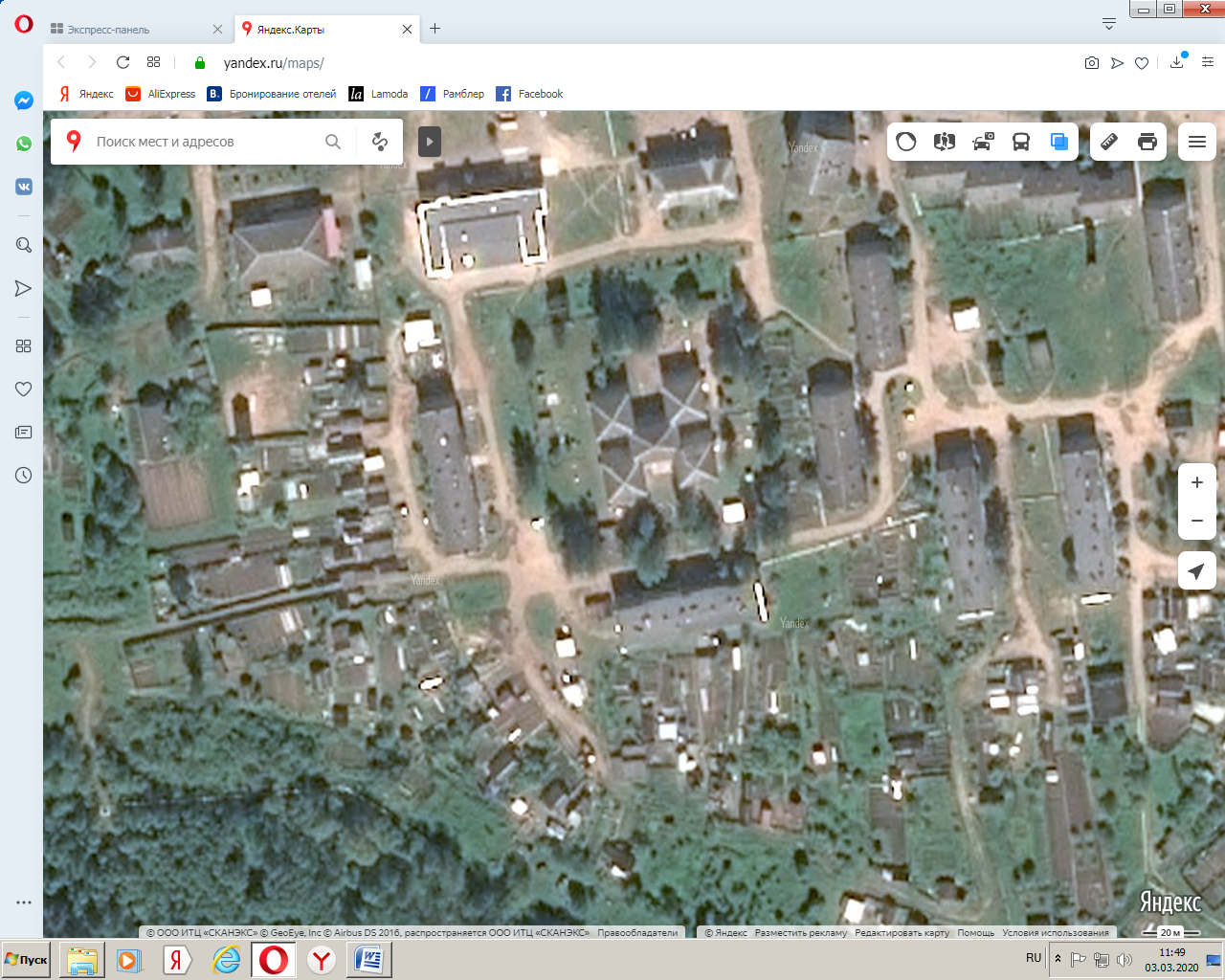 3. Новгородская  Парфинский район п. Пола,     ул. Пионерская  во дворе МКД,координаты57.935272, 31.836393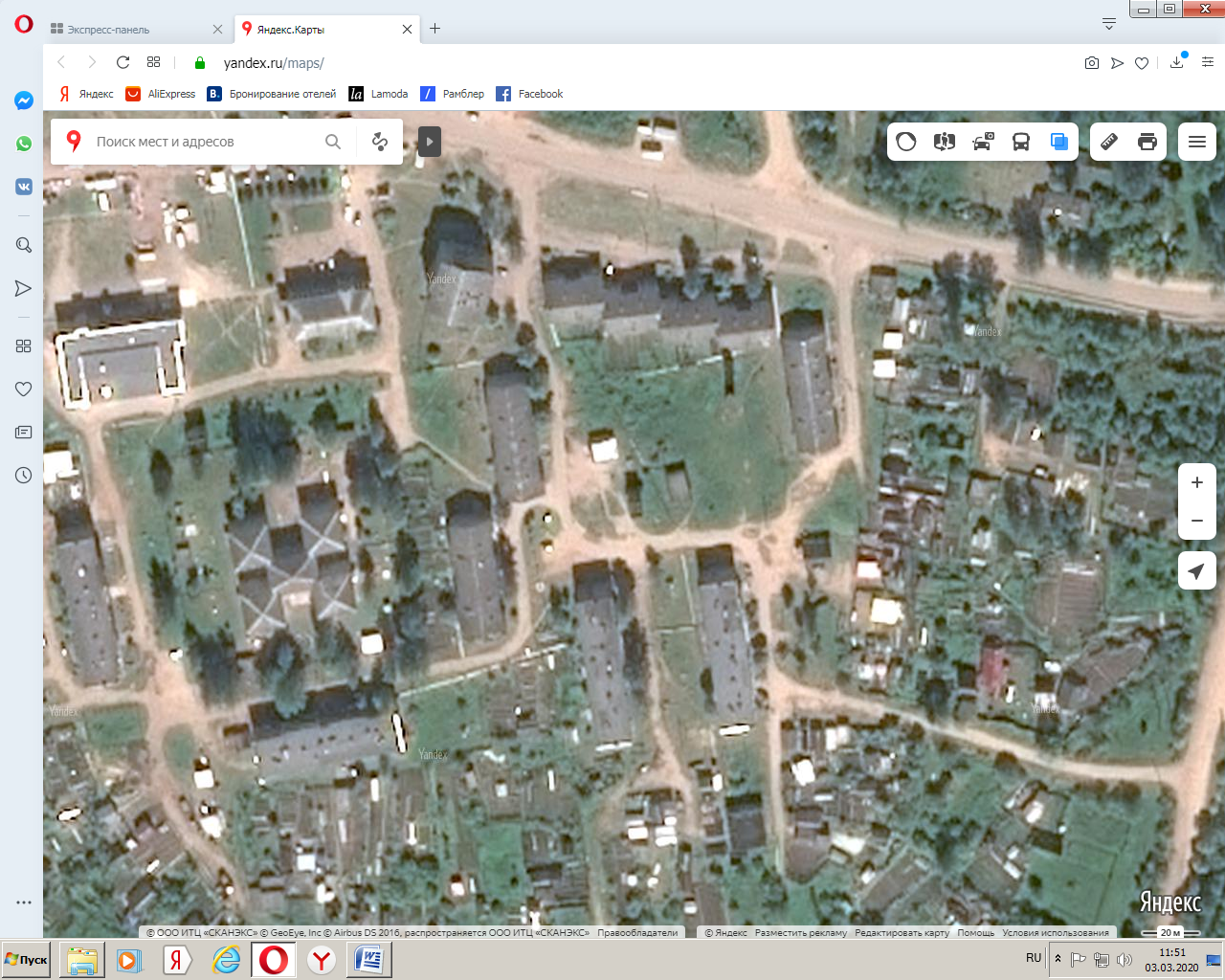 4. Новгородская  Парфинский район п. Пола,     ул. Мира  на территории, около гаражей,координаты57.937376, 31.832864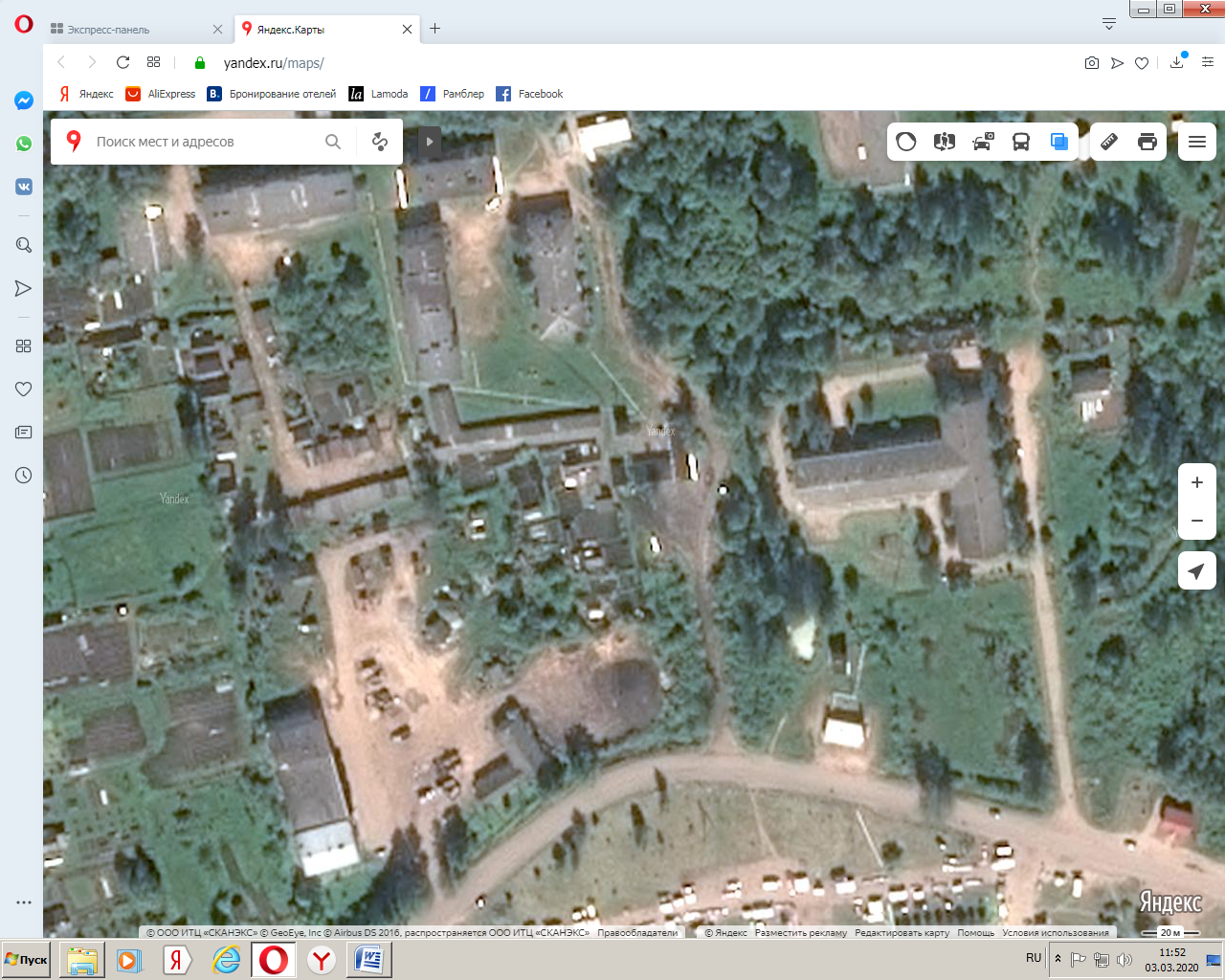 5. Новгородская  Парфинский район п. Пола, ул. Каштановая на территории вглубь, двора дома №6,координаты 57.938706, 31.846610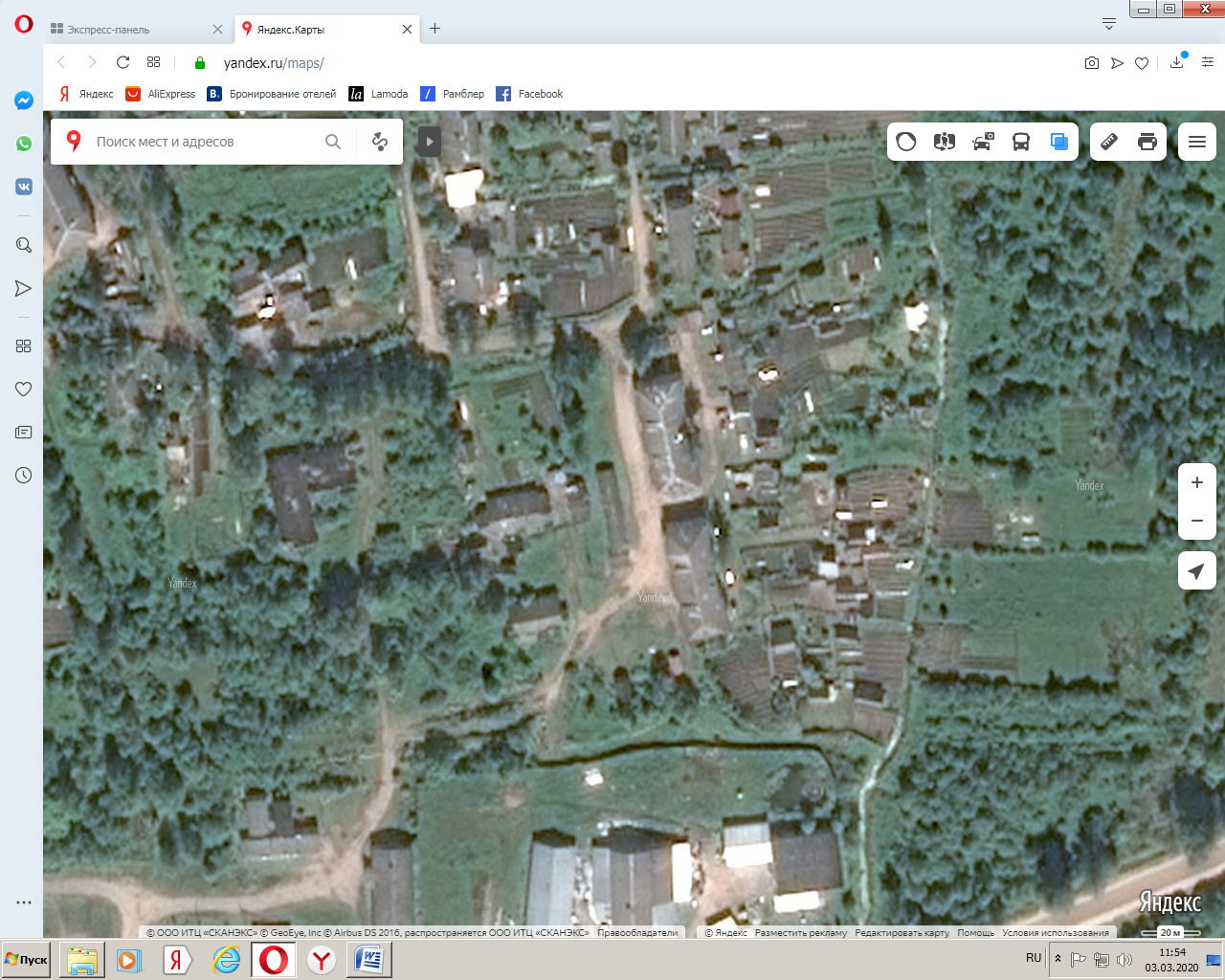 6. Новгородская  Парфинский район п. Пола, ул. Парковая на территории перед, домом №6,координаты 57.931644, 31.838364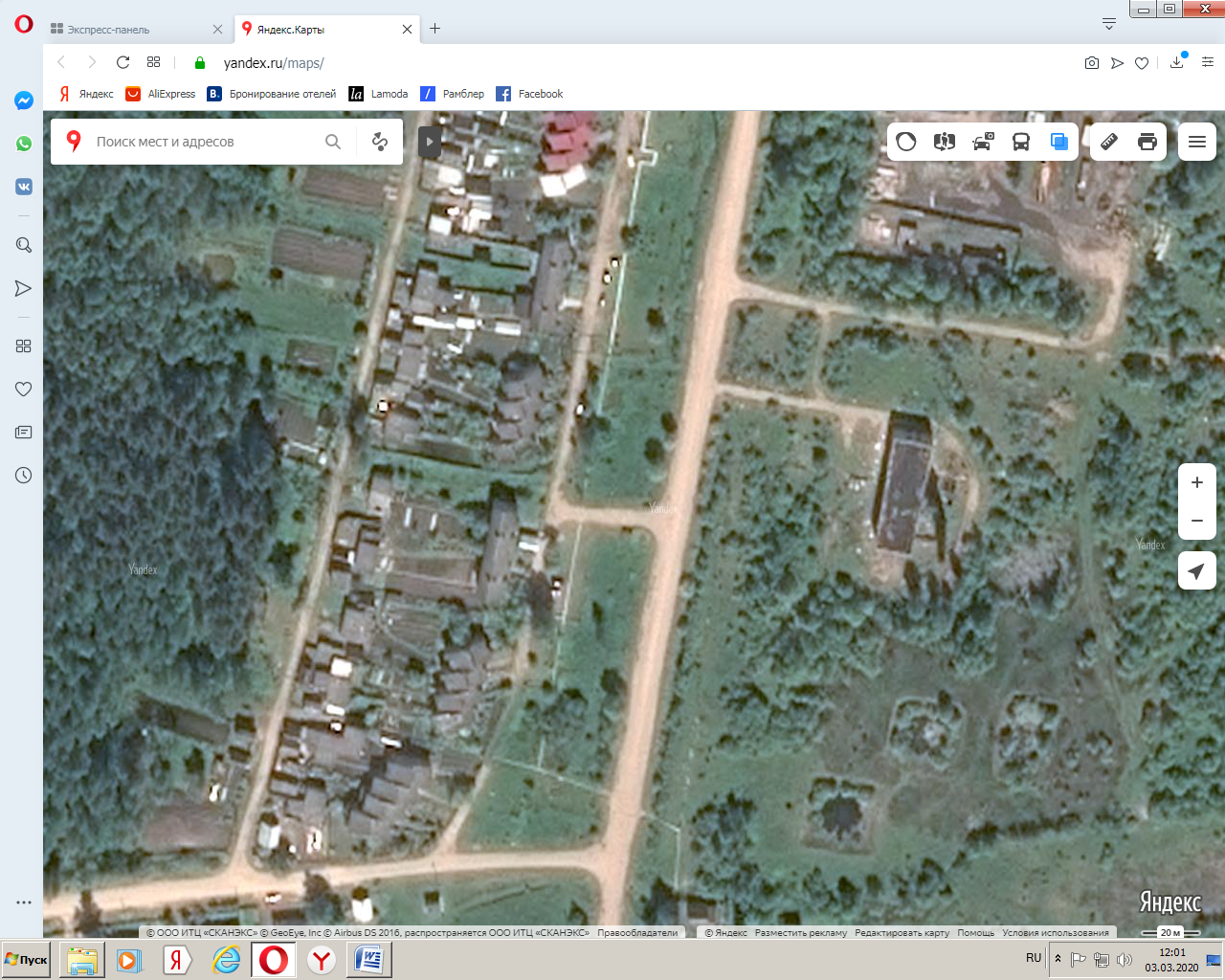 Об утверждении реестра мест (площадок) накопления твердых коммунальных отходов на территории Полавского сельского поселенияN п/п Данные о нахождении мест (площадок) накопления ТКОТехнические характеристики мест (площадок) накопления твердых коммунальных отходов Данные о собственниках мест (площадок) накопления ТКОДанные о пользователях1Парфинский район п. Пола ул.Зеленая. на территорииоколо дома 6Покрытие ж/бетонное ограждение  металлическое (профнастил) Количество контейнеров 3 шт. объемом  0,75м3  Общий объем 2,25 м3Собственник не установлен, земельный участок не сформированЖители МКД:ул. Зеленая д.6ул. Зеленая д.8ул. Зеленая д.2гобслуживание домами ведет ООО «Сервисцентр- Янтарь»2Новгородская  Парфинский район п. Пола ул. Пионерская д.58, на территории между домами д.58 и д.48а Покрытие ж/бетонное ограждение  металлическое (профнастил) Количество контейнеров 2 шт. объемом  1,1 м3  Общий объем 2,2 м3 Собственник не установлен, земельный участок не сформированЖители МКД : ул. Пионерская д.58 непосредственное управление и обслуживание ул.Пионерская д.48а ТСЖ Дружба 3Новгородская  Парфинский район п. Пола,     ул. Пионерская  во дворе МКД  в 20 м. севернее дома №46        Покрытие ж/бетонное ограждение  металлическое (профнастил) Количество контейнеров 4 шт. объемом  0,75 м3  и 1 шт. 1,1 м3Общий объем 4,1 м3 Собственник не установлен, земельный участок не сформированЖители МКД ул.Пионерская д.50ул.Пионерская д.52ул.Пионерская д.54ул.Пионерская д.44ул.Пионерская д.46ул.Пионерская д.46аул.Пионерская д.48управление и обслуживание домами ведет ООО «Сервисцентр- Янтарь»4Новгородская  Парфинский район п. Пола,     ул. Мира  на территории, около гаражейКонтейнерная площадка  не оборудована Покрытие грунтовое Количество контейнеров 4 шт. объемом  0,75 м3  и 1 шт. 1,1 м3Общий объем 4,1 м3 Собственник не установлен, земельный участок не сформированЖители МКД ул. Мира д.4ул. Мира д.10ул. Мира д.8обслуживание домами ведет ООО «Сервисцентр- Янтарь»ул. Мира д.6 непосредственное управление5Новгородская  Парфинский район п. Пола, ул. Каштановая на территории в глубь, двора дома №6 Покрытие ж/бетонное ограждение  металлическое (профнастил) Количество контейнеров 2 шт. объемом  0,75м3  Общий объем 1,5 м3Собственник не установлен, земельный участок не сформированЖители МКД ул. Каштановая д.6 непосредственное управлениеул.Каштановая д.7 обслуживание домом ведет ООО «Сервисцентр- Янтарь»6Новгородская  Парфинский район п. Пола, ул. Парковая в 35,6 м. восточнее дома  №6 Покрытие ж/бетонное ограждение  металлическое (профнастил) Количество контейнеров 3 шт. объемом  0,75м3  Общий объем 2,25 м3 Собственник не установлен, земельный участок не сформированЖители МКД ул. Парковая д.1 непосредственное управлениеул.Парковая д. 2 непосредственное управлениеул. Парковая д.3 непосредственное управлениеул. Парковая д.4 непосредственное управлениеул. Парковая д.5 непосредственное управлениеул. Парковая д.6 непосредственное управление